			Club Dragon Muay Thai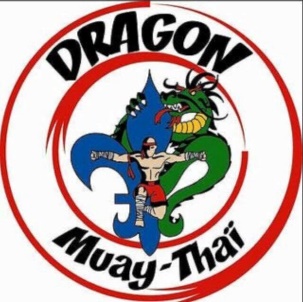 Villefranche de RouergueCOURS D'ESSAI DU      /     /Merci de bien lire les conditions, de remplir, de dater, de signer :Je déclare être assuré et décharge l’association “DRAGON MUAY THAI” qui m’accueille au cours d’essai, de toute responsabilité en cas d’accident pendant le cours d’essai gratuit.Pour les mineurs : J’autorise mon enfant à participer au cours d’essai gratuit de l’Association “ DRAGON MUAY THAI”.En outre, j’accepte que les responsables de celle-ci autorisent en mon nom une hospitalisation d’urgence en cas de besoin absolu, ceux-ci me contactant au plus vite :Je soussigné (e), M. Mme  : AUTORISE MON ENFANT Date de naissance :Adresse Téléphone : .Personne à prévenir en cas d'urgence : Téléphone : …………………………………………………………………………………………………………………………………………Je déclare avoir pris connaissance des conditions de ma participation au cours d’essai gratuit de ce jour.Fait à : Villefranche de RouergueLe:   Signature* : * Pour les mineurs, signature des parents. CLUB DRAGON MUAY THAI